                                VALIDACIÓN DE LA FORMACIÓN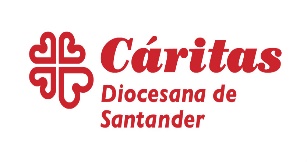 		“Cuidando lo esencial”A la luz de lo que has trabajado te pido que compartas…Nombre y apellidos:Fecha:Bloque 1: IdentidadTres ideas con las que te quedas:---Reflexión personal:Bloque 2: RealidadDos ideas que te hayan  impactado de este bloque:--Reflexión personal:Bloque 3: Acción- ¿Qué significa para ti “la persona en el centro”?- ¿Qué significa para ti “proceso de acompañamiento”?- ¿Cómo entiendes la relación “asistencia-promoción-participación”?Reflexión personal:Bloque 4: VoluntariadoTres ideas con las que te quedas:---¿Qué te transmiten los testimonios?Reflexión personal:Bloque 5: Herramientas- ¿Qué herramientas consideras, a la luz del material trabajado, que has de cultivar? - ¿En cuáles te sientes más fuerte y cuáles más débil?Reflexión personal:Valora esta formaciónOtras cuestiones que quieras compartir…